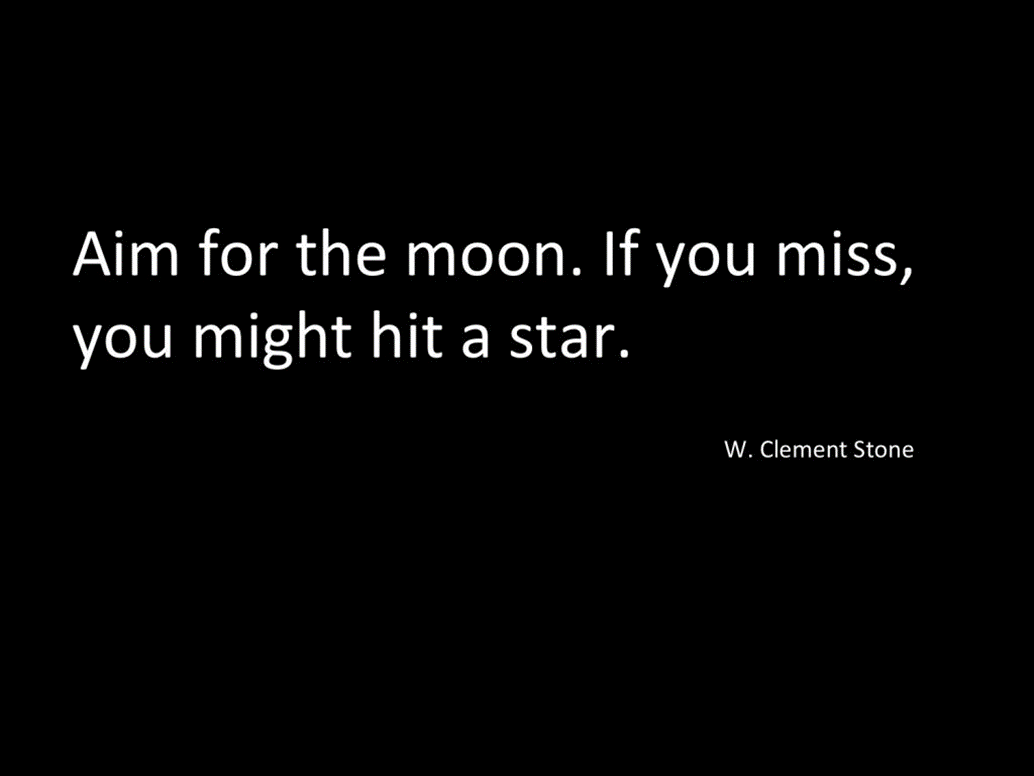 The Research Talent Program.OsloMet- storbyuniversitetet.Forventningsavklaring:Denne oppgaven handler om forventningsavklaring:Du bes gjennomføre både del 1 for deg selv og del 2, samtale med din leder, innen 28.8.Del 1: Dine egne forventningerDel 2: Forventningsavklaring mellom deg og din leder.Del 1: Egne forventinger:Hva er dine forventninger til å delta på dette forskertalent-programmet?Ta utg. pkt i din jobb ved OsloMet pr.i dag:Egne forventinger: Basert på rekrutteringsprosessen?..................................................................Basert på omdømme og kjennskap?...............................................................Erfaringer så langt:Høydepunkter?.............................................................................................Frustrasjoner?...............................................................................................Lærdommer?....................................................................................................Del 2: nedenfor.Del 2: Samtale med leder innen 28.8. om forventet utbytte:Samtale mellom programdeltager og leder.(Forslag til spørsmål –begge kan legge inn egen spørsmål).Hva er viktig at du får ut av å delta i programmet? (begges synspunkter)Fra leders perspektiv: Hva kan vi gjøre for å sikre at du får utbytte av å delta?Hvordan kan jeg som leder stille opp?Hva krever det av deg selv?Hva kan og bør følges opp i ledergruppe-forskningsledergruppa vår- og hvordan?Hvordan kan det bidra til din utvikling?Hvordan kan det bidra til fellesskapet?Spørsmål? Kontakt Margrethe Waage, programansvarlig OsloMet-akademiet.